附件2老生医保缴费流程　　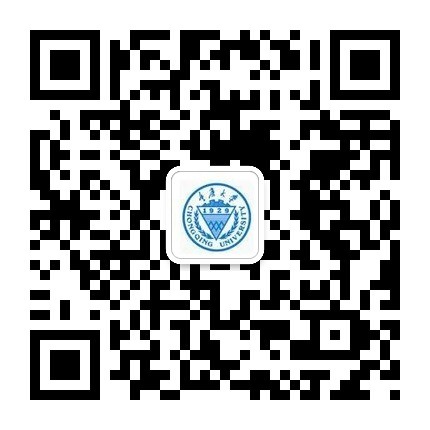 备注：1.无论余额是否充足，都需要登录系统选择参保档次及种类，完成此项操作后进行相应补款及确认参保。      2.缴费后间隔60分钟再查看是否缴费成功，避免重复缴费。